Российская ФедерацияНовгородская областьАДМИНИСТРАЦИЯ ВАЛДАЙСКОГО МУНИЦИПАЛЬНОГО РАЙОНАП О С Т А Н О В Л Е Н И Е 15.05.2017 №  829   ВалдайОб утверждении муниципальной программы«Формирование современной городской среды на территории Валдайского городского поселения в 2017 году»В соответствии с Бюджетным кодексом Российской Федерации, постановлением Правительства Российской Федерации от 10.02.2017 № 169 "Об утверждении Правил предоставления и распределения субсидий из федерального бюджета бюджетам субъектов Российской Федерации на поддержку государственных программ субъектов Российской Федерации и муниципальных программ формирования современной городской среды", постановлением Правительства Новгородской области от 15.03.2017  № 81 «О внесении изменений в государственную программу Новгородской области «Улучшение жилищных условий граждан и повышение качества жилищно-коммунальных услуг в Новгородской области на 2014-2018 годы и на период до 2020 года» Администрация Валдайского муниципального района ПОСТАНОВЛЯЕТ:1. Утвердить прилагаемую муниципальную программу «Формирование современной городской среды на территории Валдайского городского поселения в 2017 году».2. Опубликовать постановление в бюллетене «Валдайский Вестник» и разместить на официальном сайте Администрация Валдайского муниципального района в сети «Интернет».3. Постановление вступает в силу с момента опубликования. Глава муниципального района		Ю.В.СтадэУТВЕРЖДЕНАпостановлением Администрациимуниципального районаот 15.05.2017  №829МУНИЦИПАЛЬНАЯ ПРОГРАММА«Формирование современной городской среды на территории Валдайского городского поселения в 2017 году»ПАСПОРТмуниципальной программы «Формирование современной городской среды на территории Валдайского городского поселения в 2017 году»	1. Ответственный исполнитель муниципальной программы: комитет жилищно-коммунального и дорожного хозяйства Администрации Валдайского муниципального района.	2. Цели, задачи и целевые показатели муниципальной программы:3. Сроки реализации муниципальной программы: 2017 год.4. Объемы и  источники финансирования муниципальной программы в целом и по годам реализации (тыс. руб.):В рамках данной Программы субсидии предоставляются на софинансирование расходных обязательств, связанных с благоустройством дворовых территорий многоквартирных домов, исходя из минимального перечня видов работ по благоустройству дворовых территорий многоквартирных домов, и  включает следующие виды работ и их предельную стоимость (визуализированный перечень образцов элементов благоустройства Приложение 4): ремонт дворовых проездов (асфальтовое покрытие на 1 кв.метр с установкой бортового камня) - 1,55 тыс.рублей;обеспечение освещенности дворовых территорий (в том числе установка фонарных столбов, стоимость за единицу) - 20,0 тыс.рублей;установка скамеек (стоимость за единицу) - 5,0 тыс.рублей;установка урн для мусора (стоимость за единицу) - 2,0 тыс.рублей.Доля финансового участия заинтересованных лиц, организаций в выполнении минимального перечня работ по благоустройству дворовых территорий в размере 1 % от общей стоимости работ.Дополнительный перечень работ по благоустройству (оборудование детских (или) спортивных площадок, автомобильных парковок, озеленение территорий, иные виды работ), выполняемых по решению и за счет заинтересованных лиц в размере 90% от стоимости работ, с софинансированием за счет средств субсидии в размере 10% от общей стоимости работ.Нормативная стоимость дополнительного перечня работ не более:оборудование детских площадок и (или) спортивных площадок (стоимость за комплекс) – 112,6 тыс. рублей;оборудование автомобильных парковок (кв.м) – 2,1 тыс. рублей;озеленение территории (кв.м) – 0,3 тыс. рублей.	5. Ожидаемые конечные результаты реализации муниципальной программы.	Прогнозируемые конечные результаты реализации программы предусматривают повышение уровня благоустройства Валдайского городского поселения, увеличение благоустроенных дворовых территорий многоквартирных домов, улучшение внешнего облика города и мест массового пребывания населения. В результате реализации программы ожидается создание условий, обеспечивающих комфортность проживания граждан, улучшение качества жизни населения на территории Валдайского городского поселения.Характеристика текущего состояния сферы реализациипрограммы, описание основных и проблем в указанной сфере и прогноз ее развитияЧисленность населения Валдайского городского поселения на 01 января 2017 года составляет 15393 человека. В городе Валдай более 200 многоквартирных жилых домов. В настоящее время асфальтобетонное покрытие дворовых проездов и тротуаров на 70% дворовых территорий многоквартирных домов находится в неудовлетворительном состоянии, и требует ремонта.Одним из главных приоритетов развития территорий Валдайского городского поселения является создание благоприятной для проживания населения и ведения экономической деятельности городской среды.Уровень благоустройства определяет комфортность проживания граждан и является одной из проблем, требующих каждодневного внимания и эффективного решения, которое включает в себя комплекс мероприятий по благоустройству дворовых территорий многоквартирных домов, благоустройство наиболее посещаемой общественной территории (пляж, площадь, набережная и др.) и обустройство городских парков.Повышение уровня и качества жизни населения Валдайского  городского поселения является приоритетной социально-экономической задачей развития городского поселения. На формирование современной городской инфраструктуры, благоустройство мест общего пользования и создание благоприятной среды для проживания должны быть направлены совместные усилия органов местного самоуправления Валдайского городского поселения и жителей города.Основными принципами формирования  современной городской среды  является создание условий для обеспечения физической, пространственной доступности объектов и комплексов различного назначения (жилых, социальных, и др.), а также обеспечение безопасности и комфортности городской среды.При создании доступной для инвалидов среды жизнедеятельности необходимо обеспечивать возможность беспрепятственного передвижения.При проведении работ по ремонту дворовых территорий и ремонта наиболее посещаемой муниципальной территории общего пользования Валдайского городского поселения будут предусмотрены наличие сопряжений между тротуарами и дорогами для формирования безбарьерного каркаса благоустраиваемой территорииПрограмма позволит благоустроить облик территории Валдайского городского поселения, улучшить экологическую обстановку, создать условия для комфортного и безопасного проживания и отдыха жителей.Основные показатели и анализ социальных, финансово-экономических и прочих рисков реализации муниципальной программыОсновными показателями реализации муниципальной программы являются: благоустройство дворовых территории многоквартирных домов; благоустройство наиболее посещаемой общественной территорий; обустройство городских парков.Возможными рисками в ходе реализации муниципальной программы могут стать операционный и финансовый риски.Операционный риск включает в себя риски исполнителя (соисполнителя) муниципальной программы. Недостаточная квалификация и недобросовестность исполнителя (соисполнителя) могут привести к неэффективному использованию бюджетных средств, невыполнению мероприятий муниципальной программы. Операционный риск может быть оценен как умеренный.Реализации муниципальной программы также угрожают риски, которыми невозможно управлять, - ухудшение состояния экономики и форс-мажорные обстоятельства.Ухудшение состояния экономики может привести к ухудшению основных макроэкономических показателей, в том числе повышению инфляции, снижению темпов экономического роста и бюджетных доходов. Риск для реализации муниципальной программы может быть оценен как высокий.Возникновение обстоятельств непреодолимой силы (природные и техногенные катастрофы и катаклизмы) могут привести к существенному ухудшению состояния объектов благоустройства Валдайского городского поселения и потребовать концентрации средств на преодоление последствий таких катастроф. Такой риск для муниципальной программы можно оценить как низкий.Устранению или минимизации указанных рисков будут способствовать:определение приоритетов для первоочередного финансирования;проведение регулярного мониторинга планируемых изменений в действующем законодательстве, внесение изменений в муниципальную программу;обеспечение качества планирования деятельности по достижению цели и задач муниципальной программы (разработка в установленные сроки плана реализации мероприятий, оперативная корректировка этого плана с учетом текущей ситуации, своевременное внесение изменений);проведение мониторинга выполнения муниципальной программы, регулярный анализ причин отклонения от плановых значений конечных показателей, выявление причин, негативно влияющих на реализацию муниципальной программы;организация эффективного межведомственного взаимодействия.Механизм управления реализацией муниципальной программыКомитет жилищно-коммунального и дорожного хозяйства Администрации Валдайского муниципального района осуществляет:участвует в разработке и осуществляет реализацию мероприятий муниципальной программы;представляет в рамках своей компетенции предложения по корректировке муниципальной программы;осуществляет контроль за реализацией мероприятий муниципальной программы, координацию деятельности исполнителя муниципальной программы в процессе ее реализации;обеспечивает эффективность реализации муниципальной программы;готовит при необходимости предложения по уточнению объемов финансирования, перечня и состава мероприятий, целевых показателей, исполнителей и участников муниципальной программы;составляет отчеты о ходе реализации муниципальной программы в соответствии с постановлением Администрации Валдайского муниципального района  от 26.08.2013 N 1160  "Об утверждении Порядка принятия решений о разработке муниципальных программ Валдайского муниципального района, их формирования и реализации".Координация хода реализации муниципальной программы осуществляется заместителем Главы администрации Валдайского муниципального района, курирующим деятельность ЖКХ. ____________________________7Мероприятия муниципальной программы                                                                                                          Приложение 1к муниципальной программе «Формирование современной городской среды на территории Валдайского городского поселения в 2017 году»Адресный перечень многоквартирных домов Валдайского городского поселения,  дворовые территории которых подлежат благоустройству в 2017 году                                                                                                                                  Приложение 2к муниципальной программе «Формирование современной городской среды на территории Валдайского городского поселения в 2017 году»Адресный переченьнаиболее посещаемой территории общего пользования  Валдайского городского поселенияподлежащей благоустройству в 2017 годуПриложение 3к муниципальной программе «Формирование современной городской среды на территории Валдайского городского поселения в 2017 году»ПЕРЕЧЕНЬгородских парков подлежащих благоустройству в 2017 годуПриложение 4к муниципальной программе «Формирование современной городской среды на территории Валдайского городского поселения в 2017 году»Визуализированный перечень образцов элементов благоустройства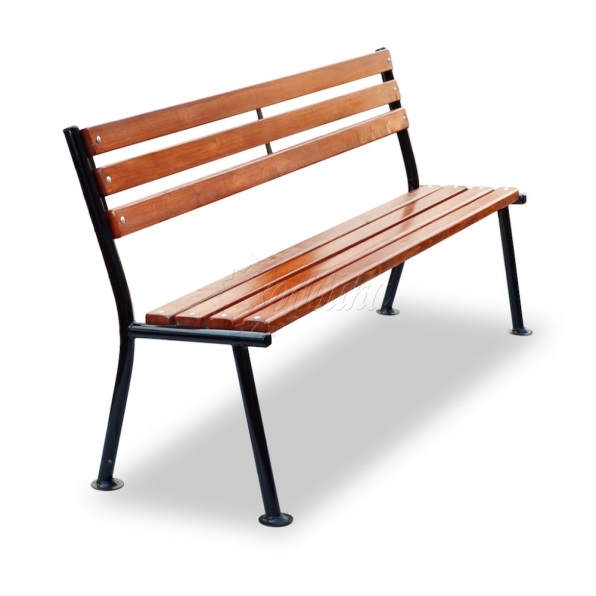 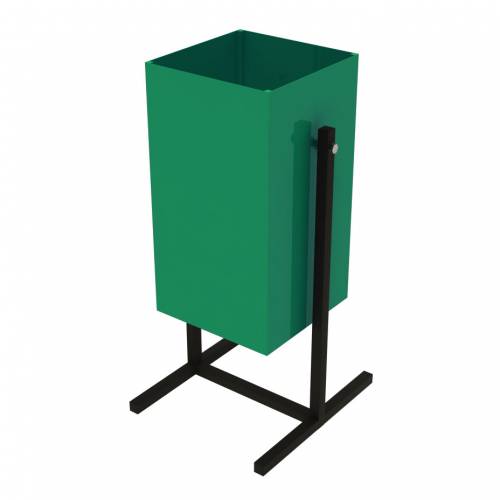 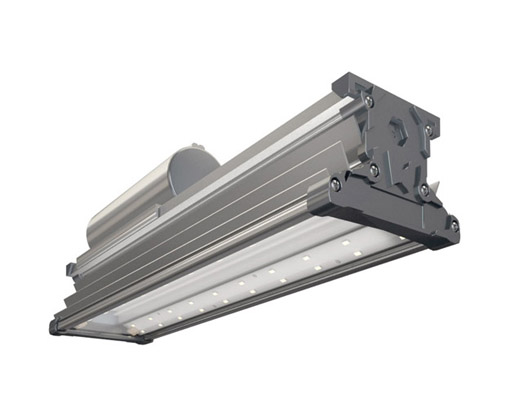 № п/пЦели, задачи муниципальной программы, наименование и единица измерения целевого показателяЗначение целевых показателей по годам№ п/пЦели, задачи муниципальной программы, наименование и единица измерения целевого показателя20171231.Цель. Улучшение условий  проживания  населения  на территории Валдайского городского поселенияЦель. Улучшение условий  проживания  населения  на территории Валдайского городского поселенияЗадача 1. Благоустройство дворовых территорий многоквартирных домовЗадача 1. Благоустройство дворовых территорий многоквартирных домов1.1.Показатель 1. Количество благоустроенных дворовых территорий (шт.)5Задача 2. Благоустройство наиболее посещаемых общественных территорий2.1.Показатель 1. Количество благоустроенных наиболее посещаемых общественных территорий2Задача 3. Обустройство городского парка3.1.Показатель 1. Количество обустроенных городских парков (шт.)1Задача 4. Разработка и проверка документации4.1.Показатель 4. Количество разработанной и проверенной проектной и/или сметной и/или проектно-сметной документации (ед.)3ГодИсточник финансированияИсточник финансированияИсточник финансированияИсточник финансированияГодбюджет Валдайского городского поселенияобластной бюджетвнебюджетные средствавсего2017367,2463936,12825,7824329,156N п/пНаименование мероприятияИсполнитель мероприятияСрок реализацииЦелевой показательИсточник финансированияОбъем финансирования по годам (рублей) 201712345671.Задача 1. Благоустройство дворовых территорий многоквартирных домовЗадача 1. Благоустройство дворовых территорий многоквартирных домовЗадача 1. Благоустройство дворовых территорий многоквартирных домовЗадача 1. Благоустройство дворовых территорий многоквартирных домовЗадача 1. Благоустройство дворовых территорий многоквартирных домовЗадача 1. Благоустройство дворовых территорий многоквартирных домов1.1.Благоустройство дворовых территорий многоквартирных домов, согласно Приложения 1комитет жилищно-коммунального и дорожного хозяйства  2017 год1.1бюджет Валдайского городского поселения 130 811  1.1.Благоустройство дворовых территорий многоквартирных домов, согласно Приложения 1комитет жилищно-коммунального и дорожного хозяйства  2017 год1.1областной бюджет2 421 639  1.1.Благоустройство дворовых территорий многоквартирных домов, согласно Приложения 1собственники многоквартирных домов 2017 год1.1внебюджетные средства25 782  Задача 2. Благоустройство наиболее посещаемых территорий общего пользованияЗадача 2. Благоустройство наиболее посещаемых территорий общего пользованияЗадача 2. Благоустройство наиболее посещаемых территорий общего пользованияЗадача 2. Благоустройство наиболее посещаемых территорий общего пользованияЗадача 2. Благоустройство наиболее посещаемых территорий общего пользованияЗадача 2. Благоустройство наиболее посещаемых территорий общего пользования2.1. Благоустройство наиболее посещаемой территории общего пользования, согласно Приложения 2комитет жилищно-коммунального и дорожного хозяйства  2017 год2.1бюджет Валдайского городского поселения 113 3682.1. Благоустройство наиболее посещаемой территории общего пользования, согласно Приложения 2комитет жилищно-коммунального и дорожного хозяйства  2017 год2.1областной бюджет1 210 820  Задача 3. Обустройство городских парковЗадача 3. Обустройство городских парковЗадача 3. Обустройство городских парковЗадача 3. Обустройство городских парковЗадача 3. Обустройство городских парковЗадача 3. Обустройство городских парков3.1.Обустройство городского парка, согласно Приложения 3 комитет жилищно-коммунального и дорожного хозяйства  2017 год3.1бюджет Валдайского городского поселения 3 0673.1.Обустройство городского парка, согласно Приложения 3 комитет жилищно-коммунального и дорожного хозяйства  2017 год3.1областной бюджет303 669  Задача 4. Разработка и проверка документацииЗадача 4. Разработка и проверка документацииЗадача 4. Разработка и проверка документацииЗадача 4. Разработка и проверка документацииЗадача 4. Разработка и проверка документацииЗадача 4. Разработка и проверка документации4.1.Разработка и проверка проектной и/или сметной и/или проектно-сметной документации (ед.)комитет жилищно-коммунального и дорожного хозяйства  2017 год4.1бюджет Валдайского городского поселения 120 000Итого:бюджет Валдайского городского поселения 367 246Итого:областной бюджет3 936 128Итого:внебюджетные средства25 782№ п/пАдрес объектаСтоимость работ (руб.)Стоимость работ (руб.)Стоимость работ (руб.)Стоимость работ (руб.)Наименование работ№ п/пАдрес объектаВсегоВ том числе  средства бюджета Валдайского городского поселенияВ том числе средства    областного бюджетаВ том числе средства собственников              помещений МКДНаименование работ12456721.ул. К.Маркса д. 9а704 57735 599661 9327 046асфальтирование дворовой территории с установкой скамеек и урн2.ул. К.Маркса д. 5841 66442 453  790 794  8 417  асфальтирование дворовой территории3.пр. Васильева д.32348 89117 815  327 588  3 489  асфальтирование дворовой территории4.пр. Комсомольский д.61561 74828 457  527 673  5 617  асфальтирование дворовой территории5.пр. Васильева д.14121 3006 435  113 652  1 213  асфальтирование дворовой территории№ п/пАдрес объектаСтоимость работ (руб.)Стоимость работ (руб.)Стоимость работ (руб.)Наименование работ№ п/пАдрес объектаВсегоСредства    Валдайского городского поселенияСредства    областного бюджета1245671.Городской пляж859 08356 684802 399установка зонтиков, скамеек, урн, туалета, раздевалки, качелей. Замена забора и ворот2.Соловьевский парк465 10556 684408 421освещение№ п/пАдрес объектаСтоимость работ (руб.)Стоимость работ (руб.)Стоимость работ (руб.)Наименование работ№ п/пАдрес объектаВсегоСредства    Валдайского городского поселенияСредства областного бюджетаНаименование работ1245671Соловьёвский парк 306 7363 067  303 669установка сцены 